Секция № 9.План работы методической секции учителей физики и информатики.Тема: «Модернизация муниципальной системы образования: день сегодняшний, среднесрочная и долгосрочная перспективы»Место проведения: кабинет №  9  (II  этаж).Руководитель РМО: Шевченко Алексей  Викторович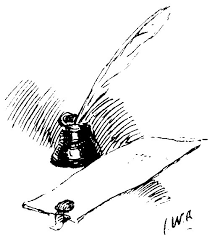 №Наименование мероприятияОтветственный1.- Приветствие. План  работы секции.Шевченко Алексей ВикторовичМОУ «Турочакская   СОШ»;2.ФГОС – день сегодняшний, среднесрочные и долгосрочные перспективы.Зяблицкая Валерия ВладимировнаМОУ «Турочакская  СОШ»;3.Профессиональный стандарт педагога. Маклаков Алексей ТимофеевичМОУ «Турочакская СОШ»;4. Результаты  итоговой аттестации обучающихся  (2014-2015 уч.г.).Шевченко Алексей ВикторовичМОУ «Турочакская   СОШ»;5.Обоснованность выбора  УМК на 2015-2016 уч.г. Барбачаков Алексей ВячеславовичМОУ «Турочакская СОШ»;6.Анализ участия в  предметных олимпиадах.Колупаев Владимир ГригорьевичМОУ «Дмитриевская СОШ»7.Работа РМО: Анализ  и  план работы  МО на 2015-2016 уч.г.  Шевченко Алексей ВикторовичМОУ «Турочакская СОШ»;8.Разное